АДМИНИСТРАЦИЯ БОЛЬШЕДОРОХОВСКОГО СЕЛЬСКОГО ПОСЕЛЕНИЯ АСИНОВСКОГО РАЙОНА ТОМСКОЙ ОБЛАСТИПОСТАНОВЛЕНИЕ08.10.2018                                                                                                                                №  60с. Больше-ДороховоО внесении дополнений в постановление администрации Большедороховского сельского поселения от 04.07.2016 № 166  «Об утверждении схем размещения нестационарных торговых объектов на территории муниципального образования «Большедороховское сельское поселение»В целях приведения муниципального правового акта в соответствие с требованиями действующего законодательстваПОСТАНОВЛЯЮ:           1. Внести изменения в постановление администрации Большедороховского сельского поселения от 04.07.2016 № 166  «Об утверждении схем размещения нестационарных торговых объектов на территории муниципального образования «Большедороховское сельское поселение», дополнив приложение схемой размещения нестационарного торгового объекта № 6, следующего содержания:«СХЕМА РАЗМЕЩЕНИЯ НЕСТАЦИОНАРНОГО ТОРГОВОГО ОБЪЕКТА № 6 Место нахождения: Томская область, Асиновский район, с. Больше-Дорохово, порядка 20 м на запад от земельного участка № 43 по ул. ЦентральнаяАссортимент: смешанные товарыТип: торговый павильонПредназначение: для использования субъектами малого и среднего предпринимательства Ситуационный план земельного участкаМасштаб 1:25000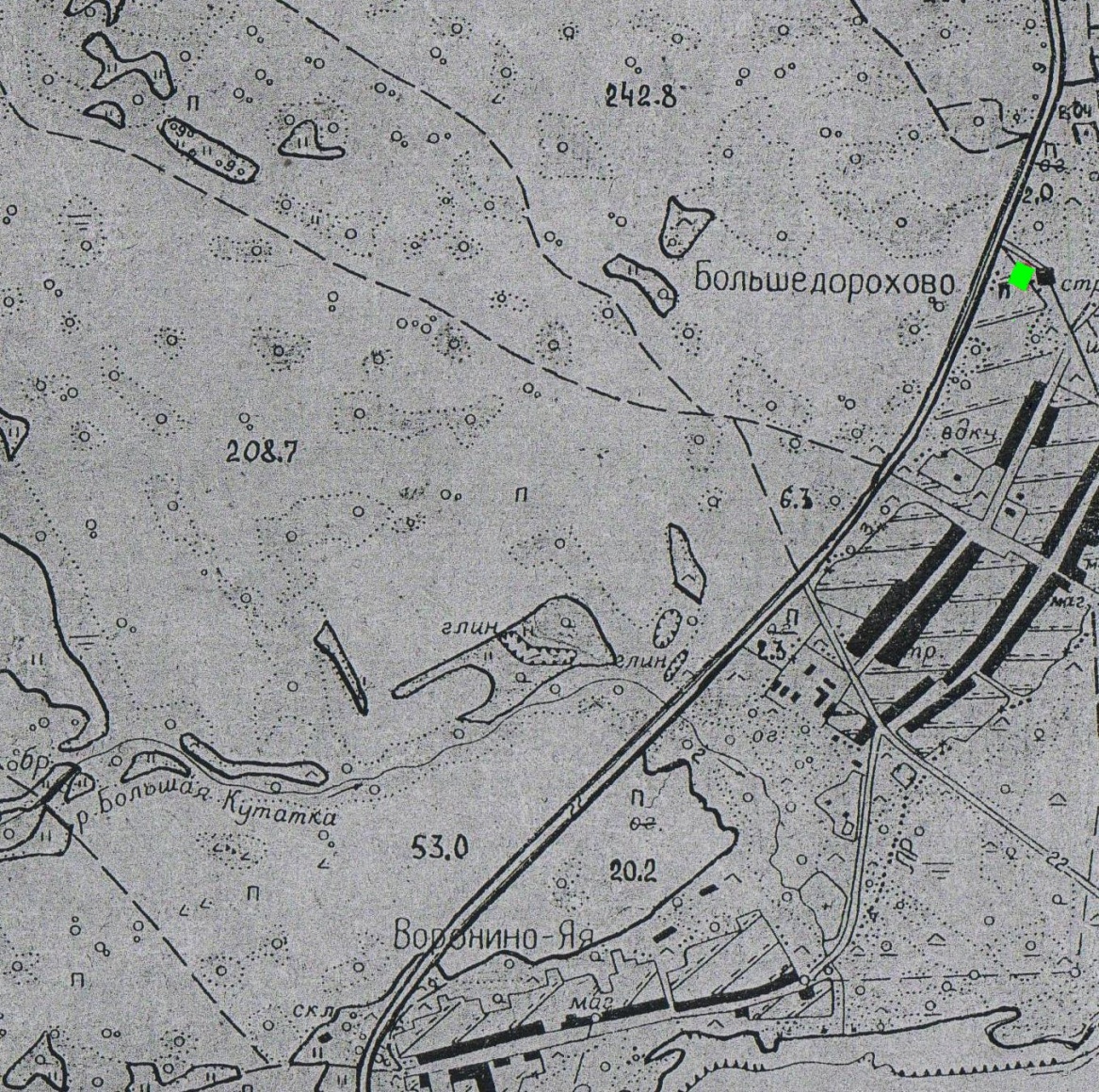 	- испрашиваемый земельный участок2. Настоящее постановление вступает в силу с даты опубликования и подлежит размещению на официальном сайте Большедороховского сельского поселения в информационно-телекоммуникационной сети «Интернет» (www.bdselp.asino.ru).И.о. Главы сельского поселения                                                                     И.Н.Понкратьев